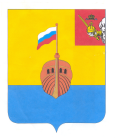 РЕВИЗИОННАЯ КОМИССИЯ ВЫТЕГОРСКОГО МУНИЦИПАЛЬНОГО РАЙОНА162900, Вологодская область, г. Вытегра, пр. Ленина, д.68тел. (81746)  2-22-03,  факс (81746) ______,       e-mail: revkom@vytegra-adm.ruКРАТКАЯ ИНФОРМАЦИЯо результатах внешней проверки бюджетной отчетностиНаименование (тема) контрольного  мероприятия:   внешняя проверка годового отчета об исполнении бюджета сельского поселения Анненское за 2020 год, в том числе проверка годовой бюджетной отчетности главного администратора, главного распорядителя  бюджетных средств Администрации сельского поселения Анненское.Основание проведения контрольного мероприятия: Положение о Ревизионной комиссии Вытегорского муниципального района, план работы Ревизионной комиссии Сроки проведения контрольного мероприятия: 01.03.2021 г. – 30.04.2021Объекты контрольного  мероприятия: Администрация сельского поселения АнненскоеПроверяемый период деятельности:   2020 годИсполнители мероприятия: О.Е.Нестерова – аудитор Ревизионной комиссии Вытегорского муниципального района Нормативные  документы, использованные в работе: Бюджетный кодекс Российской Федерации, Федеральный закон от 06.10.2003 № 131- ФЗ «Об общих принципах организации местного самоуправления в Российской Федерации»,  отчёт  об исполнении бюджета сельского поселения Анненское  за 2020 годОформленные  акты, заключения, справки и т.п., использованные в отчете, ознакомление с ними под расписку руководителя  или иных должностных лиц проверенных объектов, наличие письменных объяснений, замечаний или возражений и заключение аудитора по ним:     Акт по итогам внешней проверки бюджетной отчетности  главного распорядителя бюджетных средств от 30.04.2021.Результаты контрольного мероприятия (анализ соблюдения нормативных правовых актов, установленные нарушения и недостатки в проверяемой сфере и в деятельности объектов  мероприятия с оценкой ущерба  или нарушения):           В соответствии со статьей 28 Устава сельского поселения Анненское  (далее – Устава) Администрация поселения является постоянно действующим исполнительно – распорядительным органом, наделенным в соответствии с Уставом полномочиями по решению вопросов местного значения поселения и полномочиями для осуществления отдельных государственных полномочий, переданных органам местного самоуправления поселения федеральными законами и законами Вологодской области.                          Администрация поселения наделяется правами юридического лица и является муниципальным казенным учреждением. Администрацией поселения на принципах единоначалия руководит глава поселения. Финансовое обеспечение деятельности администрации поселения осуществляется исключительно за счёт собственных доходов бюджета поселения.          Администрация поселения не имеет подведомственных учреждений.         В соответствии со статьей 43 Устава Администрация поселения готовит отчет об исполнении бюджета поселения. Годовой отчет об исполнении бюджета поселения вместе с необходимыми документами и материалами в порядке, установленном в соответствии с Бюджетным кодексом Российской Федерации, Положением о бюджетном процессе поселения, представляется главой поселения как главой местной администрации в Совет поселения для утверждения.         В соответствии со статьей 264.4 Бюджетного кодекса Российской Федерации годовой отчет об исполнении бюджета до его рассмотрения в представительном органе подлежит внешней проверке, которая включает внешнюю проверку бюджетной отчетности главных администраторов бюджетных средств.          Бюджетная отчетность главного администратора бюджетных средств представлена в Ревизионную комиссию в соответствии с Соглашением между Советом сельского поселения Анненское и Представительным Собранием Вытегорского муниципального района о передаче Представительному Собранию Вытегорского муниципального района полномочий контрольно-счетного органа поселения по осуществлению внешнего муниципального финансового контроля на 2021 год и в сроки, установленные Положением о бюджетном процессе.         В соответствии с пунктом 4 Инструкции 191н годовая бюджетная отчетность представлена на бумажных носителях в сброшюрованном и пронумерованном виде, с оглавлением и сопроводительным письмом. Годовая бюджетная отчетность подписана Главой сельского поселения Анненское Вытегорского муниципального района Вологодской области, главным бухгалтером МКУ «Многофункциональный центр предоставления государственных и муниципальных услуг в Вытегорском районе», руководителем централизованной бухгалтерии. Формы, содержащие плановые (прогнозные) и аналитические показатели, подписаны лицом, ответственным за формирование аналитической информации.Состав бюджетной отчетности соответствует требованиям пункта 11.1 Инструкции № 191н. В соответствии с пунктами 8, 152 формы, не имеющие числового значения, перечислены в разделе 5 «Прочие вопросы деятельности субъекта бюджетной отчетности» Пояснительной записки (ф.0503160), за исключением формы 0503190 «Сведения о вложениях в объекты недвижимого имущества, объектах незавершенного строительства».  В связи с отсутствием числовых показателей Администрацией поселения не заполнялись формы отчетности: 0503166, 0503167, 0503171, 0503172, 0503174, 0503184.  Бюджетная отчетность составлена с использованием форм, утвержденных Инструкцией № 191н.        В соответствии с пунктом 9 Инструкции № 191н бюджетная отчетность составлена нарастающим итогом с начала года в рублях с точностью до второго десятичного знака после запятой.        В соответствии с пунктом 158 Инструкции № 191н в текстовой части раздела 5 «Прочие вопросы деятельности субъекта бюджетной отчетности» Пояснительной записки отражен факт проведения годовой инвентаризации. По представленной информации при проведении годовой инвентаризации расхождений не выявлено. Таблица № 6 «Сведения о проведении инвентаризаций» не заполнена в виду отсутствия расхождений по результатам инвентаризации.         При проверке соответствия бюджетной отчетности требованиям Инструкции № 191н по содержанию установлено:- раздел 1 «Организационная структура субъекта бюджетной отчетности» Пояснительной записки (ф. 0503160) не содержит информации об исполнителе (ФИО, должность) централизованной бухгалтерии, составившем бухгалтерскую отчетность.- раздел 2 «Результаты деятельности субъекта бюджетной отчетности» не содержит информации о техническом состоянии, эффективности использования, обеспеченности субъекта бюджетной отчетности и его структурных подразделений основными фондами (соответствия величины, состава и технического уровня фондов реальной потребности в них), основных мероприятиях по улучшению состояния и сохранности основных средств; характеристика комплектности (пункт 152 Инструкции № 191н);- в таблице 3 «Сведения об исполнении текстовых статей закона (решения) о бюджете» следовало отразить информацию о передаче полномочий по решению вопросов местного значения;- в форме «Сведения о принятых и неисполненных обязательствах получателя бюджетных средств» (ф. 0503175) не заполнены графы 5 и 6 в разделах 1 и 2.          При проверке контрольных соотношений показателей форм бюджетной отчетности расхождений не выявлено.          В соответствии с приложением 3 «Перечень главных администраторов доходов бюджета сельского поселения и закрепляемые за ними виды (подвиды) доходов» к решению от 12.12.2019 г. № 117 «О бюджете сельского поселения Анненское на 2020 год и плановый период 2021 и 2022 годов» (далее – решение о бюджете поселения) Администрация поселения является главным администратором доходов бюджета поселения по коду 833.        Согласно Отчета ф. 0503127 поступление доходов, администрируемых Администрацией поселения составило 7490,3 тыс. рублей (раздел 1 «Доходы бюджета», графа 8), или 100,2 % к утвержденным бюджетным назначениям.  Плановые показатели по закрепленным за Администрацией поселения доходам бюджета (раздел 1 «Доходы бюджета», графа 4 «Утвержденные бюджетные назначения») соответствуют бюджетным назначениям, утвержденным решением о бюджете поселения на 2020 год (с последующими изменениями).  При сопоставлении данных Отчета ф.0503127 с данными формы 0503164 на соответствие сведений об исполнении бюджета по доходам расхождений не установлено. Начисленные доходы по детализированным КОСГУ в Справке ф. 0503110 соответствуют начисленным доходам по КОСГУ в Отчете ф. 0503121.  В соответствии с приложением 7 «Ведомственная структура расходов бюджета поселения по главным распорядителям бюджетных средств, разделам, подразделам и (или) целевым статьям, группам (группам и подгруппам) видов расходов классификации расходов бюджетов на 2020 год и плановый период 2021 и 2022 годов» к решению о бюджете поселения Администрация поселения является главным распорядителем бюджетных средств поселения по коду 833.        Согласно Отчета ф. 0503127 расходы исполнены в объеме 8943,6 тыс. рублей, или на 97,2 % к плановым назначениям (раздел 2 «Расходы бюджета» графа 9 «Итого»).        Плановые показатели по расходам бюджета, отраженные в Отчете ф. 0503127 (раздел 2 «Расходы бюджета», графа 4 «Утвержденные бюджетные назначения») соответствуют бюджетным назначениям, утвержденным решением о бюджете поселения на 2020 год (с последующими изменениями).         План по расходам не выполнен на 255,4 тыс. рублей (раздел 2 «Расходы бюджета» графа 10 «Неисполненные назначения» по строке «Расходы бюджета – Всего»).         В ф. 0503164 «Cведения об исполнении бюджета», являющейся приложением к Пояснительной записке ф. 0513160, отражены показатели по расходам бюджета, по которым исполнение составило менее 95,0 % от утвержденных бюджетных назначений. При сопоставлении данных Отчета ф.0503127 с данными формы 0503164 на соответствие сведений об исполнении бюджета по расходам расхождений не установлено.         По данным формы 0503128 «Отчет о бюджетных обязательствах» объем принятых Администрацией поселения бюджетных обязательств составил 8950,4 тыс. рублей (графа 7), или 97,3 % к объему доведенных лимитов бюджетных обязательств (не принято обязательств на сумму 248,6 тыс. рублей). Не исполнено принятых бюджетных обязательств на сумму 6,8 тыс. рублей (6800,01 рублей), денежных обязательств на сумму 6,8 тыс. рублей (6798,99 рублей) (графы 11 и 12 раздела 1 «Бюджетные обязательства текущего (отчетного) финансового года по расходам, всего»). При сопоставлении данных формы 0503128 с данными формы 0503169 «Cведения по дебиторской и кредиторской задолженности» расхождений не установлено. Показатели лимитов бюджетных назначений и бюджетных обязательств в форме 0503128 соответствуют аналогичным показателям Отчета ф. 0503127.          Анализ годовой бюджетной отчетности показал: по состоянию на 01.01.2020 г.  и 31.12.2020 г. муниципальный долг у поселения отсутствует, муниципальные гарантии не предоставлялись, муниципальные внутренние и внешние заимствования не осуществлялись. Соответственно форма 0503172 «Сведения о государственном (муниципальном) долге, предоставленных бюджетных кредитах» не имеет числового значения и не заполняется. Расходы из Резервного фонда администрации поселения не производились.               В отчетном периоде поселение принимало участие в реализации муниципальной программы Вытегорского муниципального района «Формирование современной городской среды на 2018 – 2022 годы». Из бюджета поселения в бюджет района перечислено на реализацию мероприятий программы иных межбюджетных трансфертов по соглашению о передаче полномочий в объеме 86,9 тыс. рублей: 36,9 тыс. рублей на администрирование (подраздел 0104 «Функционирование Правительства Российской Федерации, высших исполнительных органов государственной власти субъектов Российской Федерации, местных администраций» раздел 01 «Общегосударственные вопросы»), 50,0 тыс. рублей на софинансирование расходов (подраздел 0503 «Благоустройство» раздел «Жилищно-коммунальное хозяйство»).        Федеральные целевые программы не реализовывались. Форма 0503166 «Сведения об исполнении мероприятий в рамках целевых программ» не имеет числового значения и не заполняется.          Информацию об участии поселения в реализации муниципальной программы Вытегорского муниципального района «Формирование современной городской среды на 2018 – 2022 годы» следовало отразить в разделе 3 Пояснительной записки (ф. 0503160) как иную информацию, оказавшую существенное влияние и характеризующую результаты исполнения бюджета субъектом бюджетной отчетности за отчетный период, не нашедшую отражение в таблицах и приложениях, включаемых в раздел (пункт 152 Инструкции 191н).            В 2020 году осуществлено расходов по исполнению судебных решений на сумму 3,6 тыс. рублей. При сопоставлении данных формы 0503296 «Сведения об исполнении судебных решений по денежным обязательствам бюджета» с данными Отчета ф. 0503127 расхождений не установлено. Согласно ф.0503296 по состоянию на 01.01.2021 г. не исполненных судебных решений нет.        Анализ формы 0503123 «Отчет о движении денежных средств» (раздел 2 «Выбытия») показал:                структура расходов поселения в 2020 году в сравнении со структурой расходов в 2019 году не изменилась. Наибольший удельный вес занимают расходы на закупки товаров, работ, услуг – 39,4 %, на втором месте расходы по перечислению средств в бюджет Вытегорского муниципального района на осуществление полномочий – 30,7 %, на третьем месте расходы на выплаты персоналу – 24,5 %.         В 2020 году по сравнению с 2019 годом отмечено снижение доли расходов: по перечислению средств в бюджет Вытегорского муниципального района на осуществление полномочий в общем объеме расходов - на 2,0 % (против 32,7 % в 2019 году), в абсолютном выражении расходы уменьшились на 220,4 тыс. рублей; на публичные нормативные социальные выплаты гражданам – на 0,6 %, или на 58,0 тыс. рублей.         Увеличение доли расходов в общем объеме расходов и в абсолютном выражении произошло по расходам на выплаты персоналу – на 2,6 %, или на 209,7 тыс. рублей.          Доля расходов на закупки уменьшилась лишь на 0,1 %, в абсолютном выражении расходы уменьшились на 56,7 тыс. рублей. Детальный анализ расходов на закупки показал, что наиболее затратными статьями расходов стали: расходы на закупки услуг, работ по содержанию имущества (КОСГУ 225) – 1266,2 тыс. рублей, или 35,9 % от общего объема расходов на закупки (по сравнению с 2019 годом расходы увеличились на 898,4 тыс. рублей); расходы на закупки коммунальных услуг (КОСГУ 223) – 809,5 тыс. рублей, или 22,9 % (по сравнению с 2019 годом уменьшились на 380,4 тыс. рублей); расходы на приобретение материальных запасов (КОСГУ 340) – 958,6 тыс. рублей, или 27,2 % (увеличились на 696,9 тыс. рублей).          В целом объем расходов в 2020 году уменьшился по сравнению с итогами 2019 года на 127,9 тыс. рублей. Начисленные расходы по детализированным КОСГУ в Справке ф. 0503110 соответствуют начисленным расходам по КОСГУ в Отчете ф. 0503121.          Согласно формы 0503173 «Сведения об изменении остатков валюты баланса», информации из Пояснительной записки по причине исправления ошибок прошлых лет внесены изменения в показатели вступительного баланса (ф. 0503130) на начало отчетного периода по отношению к показателям заключительного баланса: - показатель по счету 0105000000 «Материальные запасы» увеличен на 239,6 тыс. рублей (239571,50 рублей);- показатель по строке баланса 260 «Дебиторская задолженность по выплатам», в том числе по счету 020600000 «Расчеты по выданным авансам» уменьшен на 0,7 тыс. рублей (750,73 рублей);- показатель по строке баланса 410 «Кредиторская задолженность по выплатам», в том числе по счету 030200000 «Расчеты по принятым обязательствам» увеличен на 5,4 тыс. рублей (5400,0 рублей). Кассовые и фактические результаты исполнения бюджета.Данные о финансовых результатах бюджетной деятельности по состоянию на 01.01.2021 г. в разрезе доходов в общей сумме 8165610,66 рублей, расходов в общей сумме 9129723,16 рублей отражены в Отчете о финансовых результатах деятельности (ф. 0503121). Чистый операционный результат за 2020 год составил (-964112,50) рублей. Доходы за отчетный период составили 8165610,66 рублей и сложились за счет:- налоговые доходы (КОСГУ 110) – 5510,0 рублей;- безвозмездные денежные поступления текущего характера (КОСГУ 150) – 7484841,10 рублей;- доходы от операций с активами (КОСГУ 170) – (-99855,48) рублей;- безвозмездные неденежные поступления в сектор государственного управления (КОСГУ 190) – 775115,04 рублей. Кассовые поступления в доход бюджета составили 7490351,10 рублей.   Превышение начисленных доходов над кассовыми поступлениями на сумму 675259,56 рублей образовалось в связи с отражением безвозмездных неденежных поступлений в сектор государственного управления и финансового результата по некассовым операциям с активами. Информацию об операциях с активами, как информацию, оказавшую существенное влияние и характеризующую показатели бухгалтерской отчетности субъекта бюджетной отчетности за отчетный период, не нашедшую отражения в таблицах и приложениях, включаемых в 4 раздел Пояснительной записки, следовало отразить в текстовой части данного раздела. Согласно Отчета (ф.0503121) фактические расходы составляют 9129723,16 рублей. Показатели Отчета (ф.0503121) на 01 января 2021 года подтверждаются данными справки формы 0503110 «Справка по заключению счетов бюджетного учета отчетного финансового года». Кассовые расходы составили 8493613,58 рублей.         Сравнительный анализ фактических и кассовых расходов за 2020 год в целом показал превышение фактических расходов над кассовыми на сумму 186109,58 рублей. Причиной отклонений, является изменение дебиторской и кредиторской задолженности на начало и конец отчетного периода.При сопоставлении данных Отчета ф.0503121 с данными Баланса ф. 0503130) на соответствие сведений об исполнении бюджета показателям баланса расхождений не установлено. Оценка имущественного положенияОценка имущественного положения проведена на основании сведений, отраженных в Балансе ф. 0503130, форме 0503168 «Сведения о движении нефинансовых активов». В Сведениях ф. 0503168 информация представляется раздельно по имуществу, составляющему муниципальную казну, и по иному имуществу. Согласно показателям, отраженным в данной таблице, следует, что балансовая стоимость основных средств Администрации поселения за отчётный период не изменилась и составила на 01.01.2021 года – 2425,7 тыс. рублей. Остаточная стоимость основных средств на конец отчетного периода уменьшилась на 11,3 тыс. рублей и составила 1370,8 тыс. рублей.Поступило и выбыло в 2020 году основных средств на сумму 15,0 тыс. рублей.  Остаток по вложениям в нефинансовые активы на 01.01.2020 г. составлял 4236,4 тыс. рублей, на 01.01.2021 г.  – 0,0 тыс. рублей. Материальные запасы на начало года составляли 346,0 тыс. рублей, на конец года 132,0 тыс. рублей (- 214,1 тыс. рублей):   - выбытие материальных запасов – 1174,8 тыс. рублей,   - поступление – 960,8 тыс. рублей.Остаточная стоимость нефинансовых активов имущества казны за 2020 год увеличилась на 4911,7 тыс. рублей и составила на 01.01.2021 г. 5909,1 тыс. рублей, в том числе: остаточная стоимость недвижимого имущества казны - 4893,0 тыс. рублей, остаточная стоимость движимого имущества казны - 394,9 тыс. рублей, остаточная стоимость непроизведенных активов – 400,7 тыс. рублей, остаточная стоимость материальных запасов – 220,5 тыс. рублей. Поступило имущества в казну на сумму 5009,2 тыс. рублей, в том числе оприходовано неучтенного имущества на сумму 772,8 тыс. рублей, выбытие составило 97,6 тыс. рублей. Согласно ф. 0503168 (раздел 2 «Нефинансовые активы, составляющие имущество казны») поступило недвижимого имущества в состав имущества казны на сумму 4608,5 тыс. рублей (4608521,49 рублей). Имущество принято к учету в результате списания вложений в основные средства со счетов 010611000 (вложения в основные средства – недвижимое имущество) на сумму 3788,5 тыс. рублей (3788532,01 рублей) и 010631000 (вложения в основные средства – иное движимое имущество) на сумму 462,9 тыс. рублей. При учете поступившего имущества в казну не выделено движимое имущество, все имущество учтено как недвижимое.   При сопоставлении данных Сведений ф. 0503168 с данными Баланса ф. 0503130 расхождений не установлено. Согласно Справки о наличии имущества и обязательств на забалансовых счетах (к балансу ф. 0503130) на забалансовых счетах у ГАБС на конец года имеется:- материальные ценности на хранении – 25,5 тыс. рублей;- запасные части к транспортным средствам, выданные взамен изношенных – 5,8 тыс. рублей;-  основные средства в эксплуатации на сумму 289,6 тыс. рублей.          Анализ дебиторской и кредиторской задолженности.         Согласно ф. 0503169 дебиторская задолженность по Администрации поселения по состоянию на 01.01.2021 г. составила 18398,0 тыс. рублей, в том числе:- 18351,4 тыс. рублей дебиторская задолженность по доходам;- 46,6 тыс. рублей дебиторская задолженность по выплатам.На 99,7 % дебиторская задолженность является долгосрочной (18351,4 тыс. рублей).         Дебиторская задолженность по доходам состоит из задолженностей, образовавшихся по счетам:- 120551000 «Расчеты по безвозмездным поступлениям текущего характера от других бюджетов бюджетной системы Российской Федерации» в сумме 18290,9 тыс. рублей;       Вся дебиторская задолженность по доходам является долгосрочной.         По состоянию на 01.01.2021 года дебиторская задолженность по доходам увеличилась к уровню 2019 года (3985,8 тыс. рублей) на 14365,6 тыс. рублей, или в 4,6 раз.Рост дебиторской задолженности по доходам обусловлен принятием к учету доходов, начисленных в отчетном периоде, но относящихся к будущим отчетным периодам, согласно федерального стандарта бухгалтерского учета для организаций государственного сектора «Доходы», применяемого с 01.01.2019 года.       Дебиторская задолженность по выплатам включает:- задолженность по выданным авансам (счет 120600000) в сумме 35,7 тыс. рублей, в том числе авансы: по коммунальным услугам – 28,4 тыс. рублей, по работам, услугам по содержанию имущества – 5,8 тыс. рублей, по прочим работам, услугам – 1,5 тыс. рублей;- задолженность по платежам в бюджеты (счет 130300000) в сумме 10,9 тыс. рублей.        Согласно ф. 0503169, представленной в составе годовой бюджетной отчетности за 2020 год, дебиторская задолженность по выплатам на 01.01.2020 г. составляла 194,4 тыс. рублей. Согласно годовой бюджетной отчетности за 2019 год дебиторская задолженность по выплатам на 01.01.2020 г. составляла 195,1 тыс. рублей. В 2020 году проведены исправления ошибок прошлых лет, которые привели к изменению остатков счета 120600000. Остаток по счету 120600000 уменьшен на 0,7 тыс. рублей.         Сведения об изменении дебиторской задолженности по выплатам отражены в форме 0503173 «Сведения об изменении остатков валюты баланса».       Дебиторская задолженность по выплатам по сравнению с показателем 2019 года (194,4 тыс. рублей) уменьшилась на 147,8 тыс. рублей, или на 76,0 %.        В целом по состоянию на 01.01.2021 года дебиторская задолженность увеличилась к уровню 2019 года (4180,2 тыс. рублей) на 14217,8 тыс. рублей, или в 4,4 раз. Значительное увеличение дебиторской задолженности обусловлено ростом дебиторской задолженности по доходам.          Просроченная дебиторская задолженность по состоянию на 01.01.2021 г. отсутствует.        Сумма дебиторской задолженности, указанная в ф. 0503169, соответствует показателям Баланса ф. 0503130 в разделе 2 «Финансовые активы» по строкам 250, 260 графы 8 по состоянию на конец отчетного периода.          Кредиторская задолженность по Администрации поселения на 01.01.2021 г. составила 6,8 тыс. рублей. Вся задолженность является задолженностью по выплатам, в том числе:       - задолженность по принятым обязательствам (счет 130200000) в сумме 6,8 тыс. рублей: за услуги связи – 0,2 тыс. рублей, по работам, услугам по содержанию имущества – 6,6 тыс. рублей.        Согласно ф. 0503169, представленной в составе годовой бюджетной отчетности за 2020 год, кредиторская задолженность на 01.01.2020 г. составляла 233,1 тыс. рублей. Согласно годовой бюджетной отчетности за 2019 год кредиторская задолженность на 01.01.2020 г. составляла 227,7 тыс. рублей. В 2020 году проведены исправления ошибок прошлых лет, которые привели к изменению остатков счета 130200000. Остаток по счету 130200000 увеличен на 5,4 тыс. рублей.        Сведения об изменении кредиторской задолженности по выплатам отражены в форме 0503173 «Сведения об изменении остатков валюты баланса».         По состоянию на 01.01.2021 года кредиторская задолженность уменьшилась к уровню 2019 года (233,1 тыс. рублей) на 226,3 тыс. рублей, или на 97,1 %.        Указанная в ф. 0503169 сумма кредиторской задолженности соответствует показателям Баланса ф. 0503130 в разделе 3 «Обязательства» по строкам 410 графы 8 по состоянию на конец отчетного периода.           Выводы.        Годовая бюджетная отчетность Администрации сельского поселения Анненское сформирована в полном объеме, с использованием форм, утвержденных Инструкцией № 191н.        При проверке соответствия бюджетной отчетности требованиям Инструкции № 191н по содержанию выявлены отдельные недостатки, в целом не повлиявшие на ее достоверность.        Достоверность бюджетной отчетности проверена путем проверки контрольных соотношений показателей форм бюджетной отчетности, внутренней согласованности форм отчетности. Расхождений не выявлено.           Плановые показатели, отраженные в бюджетной отчетности Администрации поселения, соответствуют показателям, утвержденным решением Совета сельского поселения Анненское от 12.12.2019 г. № 117 «О бюджете сельского поселения Анненское на 2020 год и плановый период 2021 и 2022 годов».           Данные бюджетной отчетности подтверждаются данными годового отчета об исполнении бюджета за 2020 год.Объем средств охваченных контрольным мероприятием – 8950,4 тыс.рублейПредлагаемые представления и/или предписания:   нетПредседатель Ревизионной комиссии                                                           / Н.В.Зелинская/                                                                                                                               